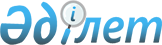 2020-2022 жылдарға арналған Қосаман ауылдық округі бюджеті туралыҚызылорда облысы Арал аудандық мәслихатының 2019 жылғы 26 желтоқсандағы № 312 шешімі. Қызылорда облысының Әділет департаментінде 2020 жылғы 5 қаңтарда № 7176 болып тіркелді.
      "Қазақстан Республикасының Бюджет кодексі" Қазақстан Республикасының 2008 жылғы 4 желтоқсандағы кодексінің 75-бабының 2-тармағына сәйкес Арал аудандық мәслихаты ШЕШІМ ҚАБЫЛДАДЫ:
      1. 2020-2022 жылдарға арналған Қосаман ауылдық округінің бюджеті 1, 2 және 3 - қосымшаларға сәйкес, оның ішінде 2020 жылға мынадай көлемдерде бекітілсін:
      1) кірістер – 43 112,5 мың теңге;
      салықтық түсімдер – 1 602 мың теңге;
      салықтық емес түсімдер – 986,5 мың теңге;
      негізгі капиталды сатудан түскен түсімдер – 0;
      трансферттер түсімдері – 40 524 мың теңге, оның ішінде сувенция 
      көлемі – 37 998 мың теңге;
      2) шығындар – 43 112,5 мың теңге;
      3) таза бюджеттік кредиттеу – 0;
      бюджеттік кредиттер – 0;
      бюджеттік кредиттерді өтеу – 0;
      4) қаржы активтерімен жасалатын операциялар бойынша сальдо – 0;
      қаржы активтерін сатып алу – 0;
      мемлекеттік қаржы активтерін сатудан түсетін түсімдер – 0;
      5) бюджет тапшылығы (профициті) – 0;
      6) бюджет тапшылығын қаржыландыру (профицитін пайдалану) – 0.
      Ескерту. 1-тармақ жаңа редакцияда - Қызылорда облысы Арал аудандық мәслихатының 30.09.2020 № 401 шешімімен (01.01.2020 бастап қолданысқа енгізіледі).


      2. 2020 жылға арналған Қосаман ауылдық округінің бюджетін атқару процесінде секвестрлеуге жатпайтын бюджеттік бағдарламалар тізбесі 4-қосымшаға сәйкес бекітілсін.
      3. Осы шешім 2020 жылғы 1 қаңтардан бастап қолданысқа енгізіледі және ресми жариялауға жатады. Қосаман ауылдық округінің 2020 жылға арналған бюджеті
      Ескерту. 1-қосымша жаңа редакцияда - Қызылорда облысы Арал аудандық мәслихатының 30.09.2020 № 401 шешімімен (01.01.2020 бастап қолданысқа енгізіледі). Қосаман ауылдық округінің 2021 жылға арналған бюджеті Қосаман ауылдық округінің 2022 жылға арналған бюджеті 2020 жылға арналған Қосаман ауылдық округ бюджетін атқару процесінде секвестрлеуге жатпайтын бюджеттік бағдарламалар тізбесі
					© 2012. Қазақстан Республикасы Әділет министрлігінің «Қазақстан Республикасының Заңнама және құқықтық ақпарат институты» ШЖҚ РМК
				
      Арал аудандық мәслихатысессиясының төрағасы

А. Садуакасова

      Арал аудандық мәслихатыныңхатшысы

Д. Мадинов
Арал аудандық мәслихатының
2019 жылғы "26" желтоқсандағы
№ 312 шешіміне 1-қосымша
Санаты 
Санаты 
Санаты 
Санаты 
2020 жыл сомасы 
(мың теңге)
Сыныбы 
Сыныбы 
Сыныбы 
2020 жыл сомасы 
(мың теңге)
Ішкі сыныбы
Ішкі сыныбы
2020 жыл сомасы 
(мың теңге)
Атауы 
2020 жыл сомасы 
(мың теңге)
1
2
3
4
5
1. Кірістер
43 112,5
1
Салықтық түсімдер
1 602
1
Табыс салығы
12
2
Жеке табыс салығы
12
04
Меншiкке салынатын салықтар
1 590
1
Мүлiкке салынатын салықтар
9
3
Жер салығы
52
4
Көлiк құралдарына салынатын салық
1 529
2
Салықтық емес түсімдер
986,5
06
Басқа да салықтық емес түсімдер
986,5
1
Басқа да салықтық емес түсімдер
986,5
4
Трансферттердің түсімдері
40 524
02
Мемлекеттiк басқарудың жоғары тұрған органдарынан түсетiн трансферттер
40 524
3
Аудандардың (облыстық маңызы бар қаланың) бюджетінен трансферттер
40 524
Функционалдық топ
Функционалдық топ
Функционалдық топ
Функционалдық топ
2020 жыл сомасы
Бюджеттік бағдарламалардың әкімшісі
Бюджеттік бағдарламалардың әкімшісі
Бюджеттік бағдарламалардың әкімшісі
2020 жыл сомасы
Бағдарлама 
Бағдарлама 
2020 жыл сомасы
Атауы 
2020 жыл сомасы
2. Шығындар
43 112,5
01
Жалпы сипаттағы мемлекеттік қызметтер
18 913
124
Аудандық маңызы бар қала, ауыл, кент, ауылдық округ әкімінің аппараты
18 913
001
Аудандық маңызы бар қала, ауыл, кент, ауылдық округ әкімінің қызметін қамтамасыз ету жөніндегі қызметтер
18 888
022
Мемлекеттік органның күрделі шығыстары
25
05
Денсаулық сақтау 
75
124
Қаладағы аудан, аудандық маңызы бар қала, кент, ауыл, ауылдық округ әкімінің аппараты
75
002
Шұғыл жағдайларда сырқаты ауыр адамдарды дәрігерлік көмек көрсететін ең жақын денсаулық сақтау ұйымына дейін жеткізуді ұйымдастыру
75
07
Тұрғын үй-коммуналдық шаруашылық
607
124
Аудандық маңызы бар қала, ауыл, кент, ауылдық округ әкімінің аппараты
607
008
Елде мекендердегі көшелерді жарықтандыру
386
009
Елдi мекендердiң санитариясын қамтамасыз ету
221
08
Мәдениет, спорт, туризм және ақпараттық кеңістiк
21 011
124
Аудандық маңызы бар қала, ауыл, кент, ауылдық округ әкімінің аппараты
21 011
006
Жергілікті деңгейде мәдени-демалыс жұмысын қолдау
21 011
13
Басқалар
2 506,5
124
Аудандық маңызы бар қала, ауыл, кент, ауылдық округ әкімінің аппараты
2 506,5
040
Өңірлерді дамытудың 2025 жылға дейінгі мемлекеттік бағдарламасы шеңберінде өңірлерді экономикалық дамытуға жәрдемдесу бойынша шараларды іске асыруға ауылдық елді мекендерді жайластыруды шешуге арналған іс-шараларды іске асыру
2 506,5
3. Таза бюджеттік кредит беру
0
Бюджеттік кредиттер
0
5
Бюджеттік кредиттерді өтеу
0
4. Қаржы активтерімен жасалатын операциялар бойынша сальдо
0
Қаржы активтерін сатып алу
0
5. Бюджет тапшылығы (профициті)
0
6. бюджет тапшылығын қаржыландыру (профицитін пайдалану)
0
8
Бюджет қаражаты қалдықтарының қозғалысы
0
1
Бюджет қаражатының бос қалдықтары
0
01
Бюджет қаражатының бос қалдықтары
0
2
Есепті кезең соңындағы бюджет қаражатының қалдықтары
0
01
Есепті кезеңнің соңындағы бюджет қаражатының қалдықтары
0Арал аудандық мәслихатының 2019 жылғы 26 желтоқсаны № 312 шешіміне 2-қосымша
Санаты 
Санаты 
Санаты 
Санаты 
2021 жыл сомасы 
(мың теңге)
Сыныбы 
Сыныбы 
Сыныбы 
2021 жыл сомасы 
(мың теңге)
Ішкі сыныбы
Ішкі сыныбы
2021 жыл сомасы 
(мың теңге)
Атауы 
2021 жыл сомасы 
(мың теңге)
1
2
3
4
5
1. Кірістер
38 228
1
Салықтық түсімдер
1 669
04
Меншiкке салынатын салықтар
1 669
1
Мүлiкке салынатын салықтар
9
3
Жер салығы
25
4
Көлiк құралдарына салынатын салық
1 605
4
Трансферттердің түсімдері
36 559
02
Мемлекеттiк басқарудың жоғары тұрған органдарынан түсетiн трансферттер
36 559
3
Аудандардың (облыстық маңызы бар қаланың) бюджетінен трансферттер
36 559
Функционалдық топ
Функционалдық топ
Функционалдық топ
Функционалдық топ
2021 жыл сомасы
Бюджеттік бағдарламалардың әкімшісі
Бюджеттік бағдарламалардың әкімшісі
Бюджеттік бағдарламалардың әкімшісі
2021 жыл сомасы
Бағдарлама 
Бағдарлама 
2021 жыл сомасы
Атауы 
2021 жыл сомасы
2. Шығындар
38 228
01
Жалпы сипаттағы мемлекеттік қызметтер
19 083
124
Аудандық маңызы бар қала, ауыл, кент, ауылдық округ әкімінің аппараты
19 083
001
Аудандық маңызы бар қала, ауыл, кент, ауылдық округ әкімінің қызметін қамтамасыз ету жөніндегі қызметтер
19 083
05
Денсаулық сақтау 
79
124
Қаладағы аудан, аудандық маңызы бар қала, кент, ауыл, ауылдық округ әкімінің аппараты
79
002
Шұғыл жағдайларда сырқаты ауыр адамдарды дәрігерлік көмек көрсететін ең жақын денсаулық сақтау ұйымына дейін жеткізуді ұйымдастыру
79
07
Тұрғын үй-коммуналдық шаруашылық
637
124
Аудандық маңызы бар қала, ауыл, кент, ауылдық округ әкімінің аппараты
637
008
Елде мекендердегі көшелерді жарықтандыру
405
009
Елдi мекендердiң санитариясын қамтамасыз ету
232
08
Мәдениет, спорт, туризм және ақпараттық кеңістiк
18 429
124
Аудандық маңызы бар қала, ауыл, кент, ауылдық округ әкімінің аппараты
18 429
006
Жергілікті деңгейде мәдени-демалыс жұмысын қолдау
18 429
3. Таза бюджеттік кредит беру
0
Бюджеттік кредиттер
0
5
Бюджеттік кредиттерді өтеу
0
4. Қаржы активтерімен жасалатын операциялар бойынша сальдо
0
Қаржы активтерін сатып алу
0
5. Бюджет тапшылығы (профициті)
0
6. бюджет тапшылығын қаржыландыру (профицитін пайдалану)
0Арал аудандық мәслихатының 2019 жылғы 26 желтоқсаны № 312 шешіміне 3-қосымша
Санаты 
Санаты 
Санаты 
Санаты 
2022 жыл сомасы 
(мың теңге)
Сыныбы 
Сыныбы 
Сыныбы 
2022 жыл сомасы 
(мың теңге)
Ішкі сыныбы
Ішкі сыныбы
2022 жыл сомасы 
(мың теңге)
Атауы 
2022 жыл сомасы 
(мың теңге)
1
2
3
4
5
1. Кірістер
38 462
1
Салықтық түсімдер
1 736
04
Меншiкке салынатын салықтар
1 736
1
Мүлiкке салынатын салықтар
9
3
Жер салығы
57
4
Көлiк құралдарына салынатын салық
1 670
4
Трансферттердің түсімдері
36 726
02
Мемлекеттiк басқарудың жоғары тұрған органдарынан түсетiн трансферттер
36 726
3
Аудандардың (облыстық маңызы бар қаланың) бюджетінен трансферттер
36 726
Функционалдық топ
Функционалдық топ
Функционалдық топ
Функционалдық топ
2022 жыл сомасы
Бюджеттік бағдарламалардың әкімшісі
Бюджеттік бағдарламалардың әкімшісі
Бюджеттік бағдарламалардың әкімшісі
2022 жыл сомасы
Бағдарлама 
Бағдарлама 
2022 жыл сомасы
Атауы 
2022 жыл сомасы
2. Шығындар
38 462
01
Жалпы сипаттағы мемлекеттік қызметтер
19 225
124
Аудандық маңызы бар қала, ауыл, кент, ауылдық округ әкімінің аппараты
19 225
001
Аудандық маңызы бар қала, ауыл, кент, ауылдық округ әкімінің қызметін қамтамасыз ету жөніндегі қызметтер
19 225
05
Денсаулық сақтау 
82
124
Қаладағы аудан, аудандық маңызы бар қала, кент, ауыл, ауылдық округ әкімінің аппараты
82
002
Шұғыл жағдайларда сырқаты ауыр адамдарды дәрігерлік көмек көрсететін ең жақын денсаулық сақтау ұйымына дейін жеткізуді ұйымдастыру
82
07
Тұрғын үй-коммуналдық шаруашылық
662
124
Аудандық маңызы бар қала, ауыл, кент, ауылдық округ әкімінің аппараты
662
008
Елде мекендердегі көшелерді жарықтандыру
421
009
Елдi мекендердiң санитариясын қамтамасыз ету
241
08
Мәдениет, спорт, туризм және ақпараттық кеңістiк
18 493
124
Аудандық маңызы бар қала, ауыл, кент, ауылдық округ әкімінің аппараты
18 493
006
Жергілікті деңгейде мәдени-демалыс жұмысын қолдау
18 493
3. Таза бюджеттік кредит беру
0
Бюджеттік кредиттер
0
5
Бюджеттік кредиттерді өтеу
0
4. Қаржы активтерімен жасалатын операциялар бойынша сальдо
0
Қаржы активтерін сатып алу
0
5. Бюджет тапшылығы (профициті)
0
6. бюджет тапшылығын қаржыландыру (профицитін пайдалану)
0Арал аудандық мәслихатының 2019 жылғы 26 желтоқсаны № 312 шешіміне 4-қосымша
№
Атауы
Денсаулық сақтау
Ерекше жағдайларда сырқаты ауыр адамдарды дәрігерлік көмек көрсететін ең жақын денсаулық сақтау ұйымына жеткізуді ұйымдастыру